W jaki sposób autor nawiązuje do wydarzeń wojennych i jakimi środkami artystycznymi operuje? 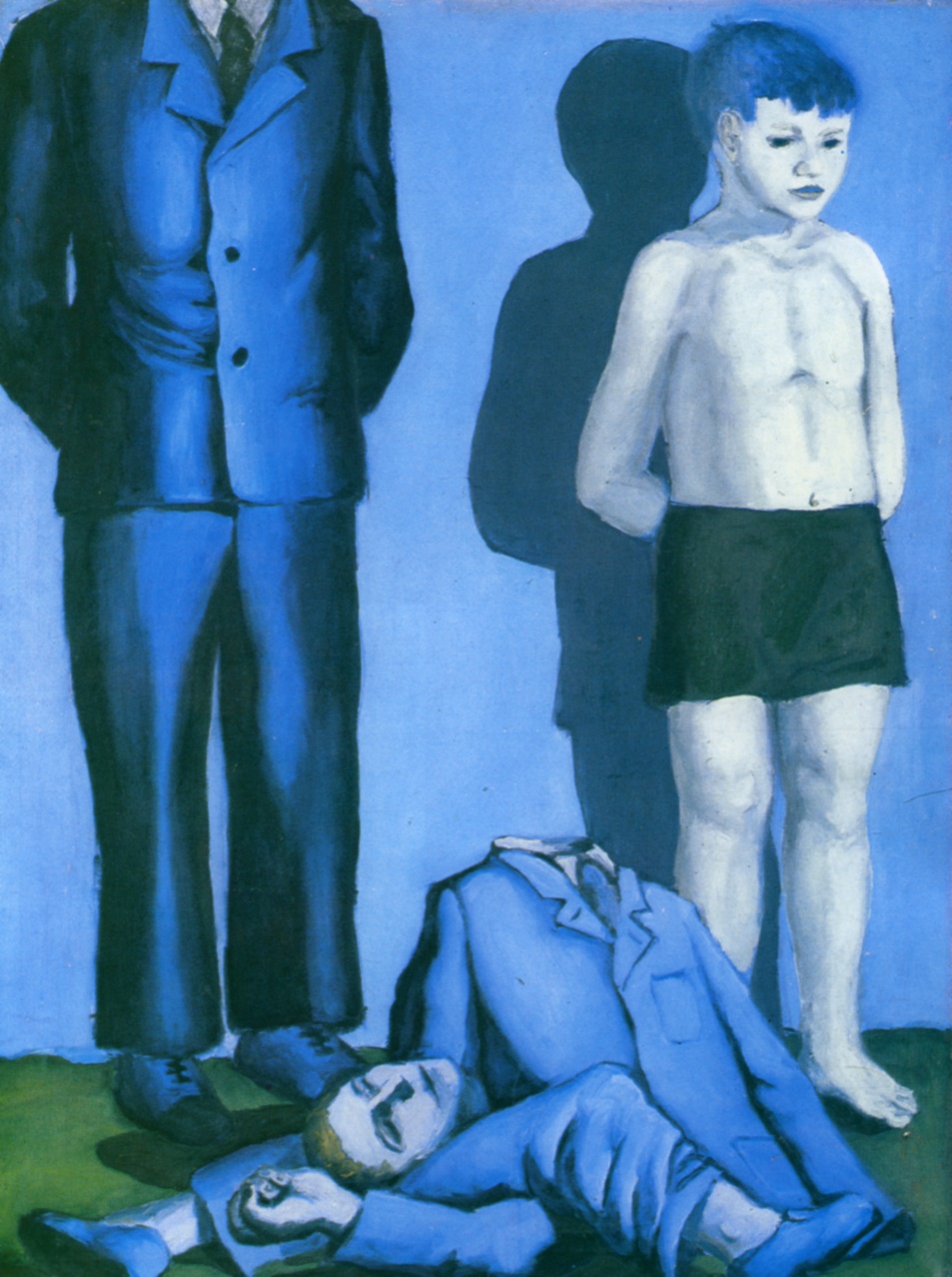 		Andrzej Wróblewski Rozstrzelanie V2. Przeczytaj fragment wiersza Pokolenie Krzysztofa Kamila Baczyńskiego i wykonaj polecenia.Krzysztof Kamil Baczyński PokolenieWiatr drzewa spienia. Ziemia dojrzała.Kłosy brzuch ciężki w górę unosząi tylko chmury – palcom czy włosompodobne – suną drapieżnie w mrok.Ziemia owoców pełna po brzegikipi sytością jak wielka misa.Tylko ze świerków na polu zwisagłowa obcięta strasząc jak krzyk.Kwiaty to krople miodu – tryskająściśnięte ziemią, co tak nabrzmiała,pod tym jak korzeń skręcone ciała,żywcem wtłoczone pod ciemny strop.Ogromne nieba suną z warkotem.Ludzie w snach ciężkich jak w klatkach krzyczą.Usta ściśnięte mamy, twarz wilczą,czuwając w dzień, słuchając w noc.Pod ziemią drżą strumyki – słychać –krew tak nabiera w żyłach milczenia,ciągną korzenie krew, z liści padarosa czerwona. I przestrzeń wzdycha. [...]a) Napisz, jaka zasada kompozycyjna dominuje we fragmencie i w czym się przejawia. (2 p.)........................................................................................................................................................................................................................................................................................................................................................................................................................................................................................................................................................................................................................................................................................................................................................................................................................................................................................................................................................................................................................................................................................................................................................................................................................................................b) Wskaż w utworze znaki apokalipsy. Do jakiej tradycji literackiej nawiązuje poeta? (2 p.)........................................................................................................................................................................................................................................................................................................................................................................................................................................................................................................................................................................................................................................................................................................................................................................................................................................................................................................................................................................................................................................................................................................................................................................................................................................................3. Ułóż konspekt rozprawki na temat: „Czy człowiek w czasach II wojny światowej ocalił swoje człowieczeństwo? Uzasadnij swoje stanowisko, posługując się odpowiednio dobranymi argumentami”. (5 p.)Teza:...................................................................................................................................................................................................................................................................................................................................................................................................................................................................................................................................................................................................................................................................................................................................................................................Argument 1.:......................................................................................................................................................................................................................................................................................................................................................................................................................................................................................................................................................................................................................................................................................................................................................................................................................................................................................................................................................................................................................................................................................................................................................................................................................................................................................................................................................................................................................................................................................................................................................................Argument 2.:......................................................................................................................................................................................................................................................................................................................................................................................................................................................................................................................................................................................................................................................................................................................................................................................................................................................................................................................................................................................................................................................................................................................................................................................................................................................................................................................................................................................................................................................................................................................................................................Argument 3.:......................................................................................................................................................................................................................................................................................................................................................................................................................................................................................................................................................................................................................................................................................................................................................................................................................................................................................................................................................................................................................................................................................................................................................................................................................................................................................................................................................................................................................................................................................................................................................................Wnioski:..........................................................................................................................................................................................................................................................................................................................................................................................................................................................................................................................................................................................................................................................................................................................................................................................................................................................................................................................................Nawiązanie do wydarzeń wojennychForma